新竹市立光華國中109學年度【大手攜小手數理科學營】依據：1.國民中學生涯發展教育實施計畫。          2.國民中學資優輔導工作計畫。二、目的：透過國中指導專題研究的師資，指導學生進行實驗操作並合作學習，正確引導有心探究數	理科學的小六學生，提供具體、多元的探究課程，透過實作的方式，讓孩子認識專題研究的精神，進而能獨立研究，養成科學教育最重要的態度及方法，以提升未來學術研究的素養及興趣。三、主辦單位：新竹市立光華國中。    協辦單位：財團法人新代教育基金會。四、活動時間：民國110年01月21日（四）08：00～12：20 (上午場)；13:10～17:30 (下午場)。五、活動內容及時程 (如附件一課程表，依當日活動課程為主) ：每一梯次依據報名學校共分3小隊進行課程，關卡分為ㄅ、ㄆ、ㄇ，由3小隊輪流闖關，關卡設計以科學知識介紹、實驗操作、趣味數學、電腦應用有關，我們著重於學生專題研究與合作學習的能力，課程設計上會有引導式的實作及討論，希望藉此更細膩地與學生分享、討論科學知識，也藉由課堂上教師的觀察，更能發掘對科學有興趣的孩子，進而強化孩子探索科學的熱情與技能，建立正確的學習觀念，進而影響其能為未來的國中科學教育奠下良好的基礎。六、活動對象及人數：新竹市對數理科學和獨立研究有興趣之國小六年級學生，為顧及科學營課程學習效果與品質，每一梯次上限75人，額滿則由主辦單位抽籤。七、活動地點：光華國中綜合大樓會議室、生物實驗室、理化實驗室、電腦教室。八、活動費用：參與學員免費。九、師資：光華國中數理資優班教師群。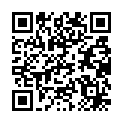 十、報名資格及建議順序：    1.對數學、自然方面，在專題研究、獨立研究、科學展覽有興趣且成就的六年級學生。    2.對自然科學實驗、數理科學有傑出表現的六年級學生。    3.其他，國小學校端建議的學生。十一、報名方式：(僅接受網路報名)即日起至110年1月8日(五)下午17:00前至報名網址填寫基本資料完成報名，報名截止後公告錄取學員名單(若額滿則由主辦單位抽籤，於1月11日(一)將錄取結果與行前通知公告於學校網站!恕不一一通知)，若須取消報名或修改梯次也請於報名時間內E-mail到電子信箱:khjht104@khjh.hc.edu.tw或電洽(03)5316605-146光華國中特教資優組劉映吾老師。十二、報名網址: https://forms.gle/f6hTuBsbgKNs42r18(110年光華國中大手攜小手數理科學營)十三、活動資訊：任何最新訊息，將公告至光華國中學校網站。或至大手攜小手數理科學營網站了解https://goo.gl/Xg7Xr2十四、活動資訊於花絮上傳於FB平台https://www.facebook.com/groups/1666882096866821/       或FB搜尋光華國中109資優課程。十五、本計畫呈  校長核可後實施。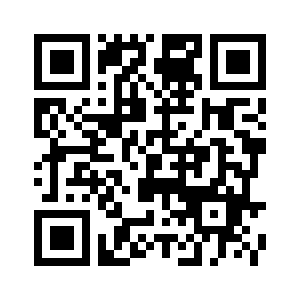 (附件一)光華國中109學年度【大手攜小手數理科學營】活動課程表
                                                     各場次時間：(括號內為下午場次時間)參加學員當日攜帶此聲明書、佩戴口罩、量測體溫正常，才得參加營隊活動個人健康狀況聲明切結書學生:                參加110年光華國中【大手攜小手數理科學營】，茲保證以下事項：此致新竹市立光華國中參加人：_________________（請簽名）參加人家長：_________________（請簽名）連絡電話：_______________________中     華     民    國       年     月     日時間活動內容8:00~8:20(13:10~13:30)報到 (本校綜合大樓1F)8:20~8:30(13:30~13:40)始業式主持人：光華國中宋雨親校長8:40~9:40(13:50~14:50)第ㄅ關(科學)8:40~9:40(13:50~14:50)主題：巍巍高塔內容：利用科學原理創作屬於自己的高塔。8:40~9:40(13:50~14:50)教師：簡志祥老師、王建豪、潘禕凌老師8:40~9:40(13:50~14:50)助教：本校數理資優班學生8:40~9:40(13:50~14:50)地點：本校綜合大樓2F生物教室9:50~10:50(15:00~16:00)第ㄆ關(數學)9:50~10:50(15:00~16:00)主題：萬花筒的世界內容：利用GeoGebra軟體製作動態萬花筒9:50~10:50(15:00~16:00)教師：郭亮偉老師9:50~10:50(15:00~16:00)助教：本校數理資優班學生9:50~10:50(15:00~16:00)地點：本校綜合大樓3F電腦教室11:00~12:00(16:10~17:10)第ㄇ關(理化)11:00~12:00(16:10~17:10)主題：多多鳴笛內容：便宜不起眼的多多罐，變身成聲音樂器!!11:00~12:00(16:10~17:10)教師：謝侑霖、林君翰老師11:00~12:00(16:10~17:10)助教：本校數理資優班學生11:00~12:00(16:10~17:10)地點：本校綜合大樓2F理化教室12:00~12:20(17:10~17:30)結回饋時間、結業式及賦歸主持人：光華國中宋雨親校長1最近14天內曾經出國？□是□否2本人目前是「具感染風險民眾追蹤管理機制」（居家隔離、居家檢疫）者。□是□否3本人目前是「具感染風險民眾追蹤管理機制」（自主健康管理）者註：自主健康管理對象（外出時全程配戴外科口罩）※曾接受採檢、結果為陰性者（僅限未居家檢疫或隔離者）（14天）※申請赴港澳獲准者（14天）※居家隔離或檢疫期滿者（7天）□是□否4是否有發燒、頭痛、流鼻水、喉嚨痛、咳嗽、肌肉痠痛、倦怠/疲倦、腹瀉等類似嚴重特殊性傳染性肺炎症狀？□是□否